Podněty  k dubnovému plánu – Beruška nejen v letu, zajímá se o PlanetuVesmírBásnička – Let do VesmíruS pohybovým vyjádřenímVýtvarné činnostiVýroba planetPomůcky: tvrdý papír vystřižený do tvaru kruhu (znázorňující planetu), výtvarné potřeby – voskovky, vodové barvy aj.Moje planetaPomůcky: vodové barvy, papír, štětceKresba planety vodovými barvami. Co vše bych chtěl mít na své planetě. Bude moje planeta velká, nebo malá? Děti si samy nakreslí planetu. Kreslíme z obou stran.Výroba vesmírné raketyPomůcky: velká krabice, kartony, lepidlo, papír, temperové barvy, houbičkyVelkou papírovou krabici obalíme papírem. Přilepíme křídla a dotvoříme raketoplán. Využít můžete techniku tupování. 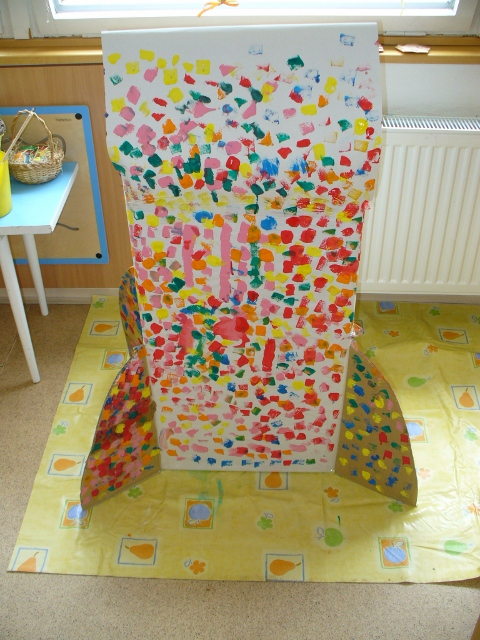 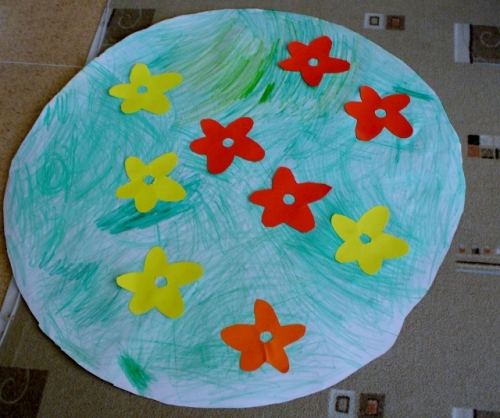 Předčtenářská gramotnostHra na mimozemšťanyUčitelka nebo dítě rozloží slova na jednotlivé hlásky a představuje mimozemšťana (např. A-U-T-O). Ostatní „lidé“ se snaží porozumět mimozemské řeči. Hru můžeme obrátit – dítě se snaží rozložit dané slovo na hlásky. Procvičujeme tak sluchovou analýzu a syntézu.Hra na gravitaciA) Učitelka: „Jsem Zeměkoule a svou gravitační silou přitahuji děti, které začínají na hlásku J, K aj.“ Děti, jejichž jméno začíná na danou hlásku, přijdou k učitelce. Procvičujeme první hlásku ve slově.B) Učitelka: „Jsem Zeměkoule a svou gravitační silou přitahuji děti, které mají na sobě červenou barvu.“ Děti, které mají na sobě jakoukoliv červenou věc, přijdou k učitelce. Procvičujeme barvy.Hudební činnostiKosmonauti se trénují také ve vytrvalosti, ale jeden kosmonaut ostatním bohužel nestačí, ten do vesmíru letět nemůže. Taneček si můžeme vymyslet podle vlastních představ.ŽIVLYVODA, ZEMĚ, OHEŇ, VZDUCH⇒ Celková motivace: Živly„Byla jedna kulaťoučká holčička. Její šaty byly modré, zelené a hnědé. Vlasy a boty  měla celé bílé. Modré kousky byly z vody, zelené z trávy a stromů a hnědé z hlíny a kamení. Vlasy a boty byly ze sněhu a ledu. Té holčičce říkali Země.Holčička Země se začala kamarádit s lidmi. Dávala jim mnoho dárků, aby se jim dobře žilo. Půjčila jim i svoje šaty, aby na nich hospodařili. Na počátku se lidé o Zemi moc nestarali. Ničili jí zelené šaty – trhali je, špinili, dokonce někde i pálili. Z modrých šatiček lovili hodně ryb, až jí málem nezbyli žádné. A také jí modré šaty občas velmi ušpinili, když je polili špínou.Jednou byla Země velmi smutná a tu k ní přišli její kamarádi – Vítr, Voda, Země, Oheň a ti jí pověděli: „Naše milá Země, nebuď už smutná, mi ti pomůžeme lidem ukázat, jak se mají o tebe a také o nás starat. Potom budeme všichni šťastní, veselí a spokojení.“A my se teď se všemi seznámíme, abychom mohli Zemi ochraňovat.V čem pomáhají a v čem naopak škodí?⇒ VV: Živly žijíVýtvarná technika (postup): kombinované techniky (slash painting – OHEŇ, práce s přírodními materiály – ZEMĚ, rozfoukávání tuše brčkem – VZDUCH, zapouštění barev do klovatiny – VODA)Pomůcky: čtvrtky formátu A3, kružítko, pravítko, tužka, nůžky, úzká izolepa, lepidlo Herkules, zem, písek, brčka, tuš, nádoby na tuš a vodu, anilinové barvy, vodové barvy, větší kulaté štětce, klovatina, ubrusyMotivace a hraTematickým východiskem projektu jsou čtyři živly, kdy každému z nich je věnován jeden den, děti tak zažijí den vody, vzduchu, země a ohně. S každým elementem se seznamujeme prostřednictvím rozhovorů o jejich užitečnosti a škodlivosti, pokusy, pomocí didaktických i pohybových her a následně zpracováváme dané téma méně tradičními výtvarnými postupy.VODA – poslech zvuků vody (kapání, žbluňknutí, přelévání); barvení vody (z červené, modré a žluté vytváříme barvy podvojné – oranžová, fialová, zelená); filtrace vody pomocí filtrační sady; pohybová hra „Pára – voda – led“, kdy se děti stanou molekulami vody a reagují na slova takto: voda=chůze v prostoru, led= přechod do štronza, pára = běh či skoky na místě.VZDUCH – foukání do dlaní, do papírových kuliček, pírka, vody; výroba korouhvičky, větrníku; chytání vzduchu do igelitových tašek; brainstorming, co vzduch vytváří (fén, klimatizace, ventilátor, vějíř), smyslová hra „Vánek, vítr, vichřice“ za použití píšťalky, kdy tiché pískání znamená vánek, pomalou chůzi, střední pískání – vítr, chůzi, hlasité pískání – vichřici, běh.ZEMĚ – prozkoumávání písku, země a kamenů zrakem, hmatem, čichem; kreslení do písku; dramatické hry na žížaly, semínka; hra s kamínky.OHEŇ – hledání a křesání s křemeny; sopka z jedlé sody; pokusy s ohněm (i oheň potřebuje kyslík, pomerančový ohňostroj, pozorujeme barvy plamínku)Celým projektem nás provází píseň: ŽivlyRealizace výtvarné činnostiUčitelka - rodiče pomocí kružítka na čtvrtku A3 narýsuje kruh, který tužkou rozdělí na 4 shodné díly představující jednotlivé živly. Kruhy vystřihneme, vnitřní čáry již děti. Všechny dílky podepíšeme a dáme na odkládací místo. Každý den si děti berou jeden kruhový výsek ze své hromádky, na který ztvárňujeme daný element. Dobré je všechny dílky nechat vylisovat před samotným lepením k sobě.Vodu zpodobníme zapouštěním barev do klovatiny, kdy si nejprve na celou plochu dílku naneseme větší vrstvu klovatiny, do které poté zapouštíme vodové barvy v odstínech vody – modrá, zelená.Pro vzduch můžeme použít vodové barvy i tuš, kterou naneseme brčkem, či štětcem na podklad a brčkem rozfoukáváme.U země využíváme neživých přírodnin. Celou plochu kruhového výseku potřeme silnější vrstvou lepidla a následně na ní sypeme zem a písek. Kamínky z důvodu odlepení nedoporučuji. Po činnosti i při zaschnutí je dobré přebytečnou zeminu oklepat do koše.Oheň je vytvořen technikou slash painting, kdy štětcem cákáme barvu (voda + anilinové barvy – pozor, jdou špatně umýt!) v odstínech ohně. Štětec by se neměl při úhozu dotknout papíru.výroba 4 živlů: kruh rozdělený na 4 stejné částiděti si je rozstříhají, dají na hromádku a učitelka každý dílek podepíšekaždý den ztvárňujeme jeden živel po jeho probráníVODA – zapouštění vodových barev v odstínech vody do klovatinyVZDUCH – rozfoukávání tuše nebo vodových barev brčkemZEMĚ – dílek natřeme po celé ploše lepidlem Herkules, vsypáváme písek, hlínu, přebytečnou zem vsypeme do košeOHEŇ – slash painting (anilinové barvy, voda, silnější kulaté štětce) =cákání bez dotyku papíru; použití barev ohně (červená, oranžová, žlutá)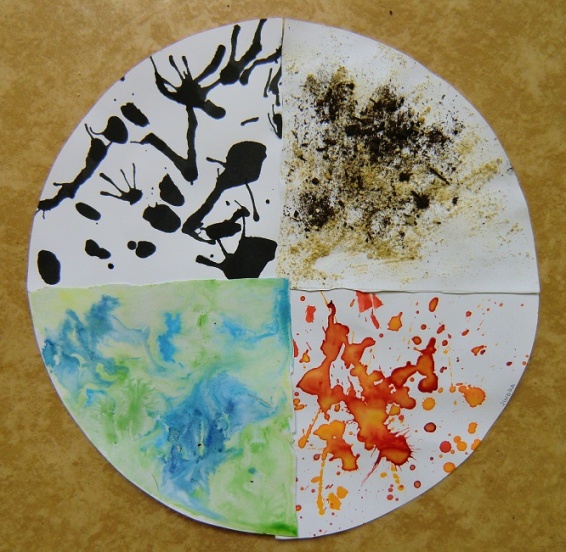 ⇒ DH: Živle, nezlob sečtyři družstva (živly) mají svoji barvu víčekpostupně házejí kostkou a podle čísla, které jim padne, dávají víčka doprostřed místnosti (každý živel má svoji řadu – potůček, brázdu, plamínek a vzdušnou čáru od letadla)předem si domluvíme, kolik kol házejívyhrává ten živel, který má uprostřed nejvíce víčekVODA⇒ KK: Kde všude můžeme vodu najít?„Je voda důležitá? Kdo ji potřebuje? Co by se stalo, kdyby voda nebyla?“Kde všude ji najdeme? (v polévce, čaji, záchodě, umyvadle, v kalužích, rybnících)⇒ KK: K čemu se voda využívá?(vaření, pití, koupání, mytí silnic, hašení požárů, výroba elektřiny,…)⇒ RV: Jaká může být? (= přídavná jména)teplá, studená, čirá, špinavá, sladká, slaná…⇒ SH: Poznávání vody dle teploty, chutivlažná, studená, teplá; kyselá, sladká, slaná-možnost vytvořit cesty (bludiště)⇒ SH: poslech zvuků vodypřelévání, kapání, hození předmětu do vody (žbluňknutí)⇒ SH: Poznáváme modrou barvuhledání modrých předmětů doma, v přírodě (povinné venčení se )⇒ Pokus: Barvení vodypomůcky: 3 skleničky, vodové barvy, štěteccíl: míchání barev sekundárních z barev primárních červená + modrá: jaká vznikne barva? FIALOVÁčervená + žlutá = ORANŽOVÁžlutá + modrá = ZELENÁopakování: Z jakých 2 barev namícháme fialovou, oranžovou, zelenou?⇒ Pokus: Filtrace vodypomůcky: filtrační sada, sklenička s vodou a zemídětem vysvětlíme, jak čištění vody funguje, k čemu se v životě používáděti u stolečku pozorují postupné čištění vody přes filtrační kamínky (můžeme využít filtr do kávovaru)⇒ PH: Pára, voda, ledděti se pro mění v molekuly voda: děti chodí v prostoruled: zpomalování chůze do štronzapára: zrychlení chůze-běh, možnost skákat do výšky na místě⇒ DH: Všechno žije, co vodu pijeobměna hry: Všechno lítá, co peří mápí. Uč - rodiče: Všechno žije, co vodu pije…. : strom pije… tráva pije… písek pije…rybník pije… kočka pije…kámen pije…pokud věc vodu pije, děti vzpaží ruce; pokud nepije, nechají ruce položené na stoleVZDUCH⇒ Motivace: VítrZemě má velmi rychlého kamaráda, říká mu Vítr. Má velmi rychlé nohy. Je to šibal – někdy Zemi jemňounce pohladí, jindy jí rozcuchá sukýnku a někdy jí dokonce šatičky po ničí.⇒ DH: Vítr nad městem– pravá, levá strana – určování poloh budov⇒ Pokus: Tornádorychle míchat obarvenou vodu v průhledné sklenici – tornádo⇒ Pokusy: Vzduch všude kolem násJak poznáme, že je vzduch všude kolem nás?s balonkem: vzduch nabereme do plic a pak jej vyfoukneme do balónku – balónek je plný vzduchu. Děti se o tom přesvědčí při vyfukování balónku – vzduch z balónku je ofouknes igelitovými taškami: chytáme vítr do tašeks vějířem: Když vzduch rozhýbeme pomocí vějíře, cítíme, jak kolem nás proudí. Děti si to zkoušejí se svými vějíři. Když se vzduch hýbá ve volné přírodě, říkáme tomu vítr. Vítr může mít různou sílu – od mírného vánku přes vichřici až po tornádo⇒ SH: Na vítrzkoušíme si foukat na ruku, do papírové kuličky, do pírka, do umývadla s vodou – vzduch se projevuje jako bubliny⇒ Diskuse: Jak vyrobíme vítr?přemýšlíme, co vytváří vítr (jakým způsobem bychom vytvořili vítr) běh, vějíř, fén na vlasy, ventilátor, klimatizace, vysavač, let letadla, auta⇒ SH: Vánek, vítr a vichřicepomůcky: 3 obrázky různých druhů větrů (vánek, vítr, vichřice), píšťalka„Co je vánek, vítr, vichřice? Víte, jaký je mezi nimi rozdíl?“„Který obrázek byste přiřadili k vánku? Větru? Vichřici?“ děti se pohybují po herně za doprovodu píšťalkytiché pískání – pomalý krok, střední pískání – rychlejší chůze, pískot – běhpo místnosti upevníme obrázky: vánek, vítr, vichřiceděti naslouchají intenzitě píšťalkydle toho jakou intenzitou píšťalkou zní, běží k příslušnému obrázku v herně ve výšce dětských očí⇒ PV: Korouhvička – výroba ukazatele směrupomůcky: květináč nebo kelímek, brčka, špendlík, korouhvička z papíru, modelínakvětináč obrátíme nahoru, dáme modelínu, do které zapíchneme brčkoPL: Výroba větrníků – z papíru, z pet lahvíZEMĚ⇒ Motivace: zemězemě je kolébkou všech rostlin. Veškerá zelenina, ovoce se narodily v hlíně stejně jako květiny, stromy, tráva. Rostliny čerpají z půdy živiny potřebné k růstu.⇒ RV+SH: Písek, kamínky, zempomůcky: skleničky se zemí, kamínky a pískempůda je složená ze země, kamínků, pískuprozkoumáme přírodniny zrakem, hmatem, čichem, pod lupourůzné druhy půd (černozem, hnědozem….)co v ní žije? Co v ní můžeme najít? živočichy (žížaly, brouky, krtky, mravence, čmelák, pavouky, myši)rostliny (kořínky, větvičky)houby⇒ DH: Příslovce s kamínkypřed, za, vedle, pod, nad, mezi, vpředu, vzadu, blíž, dál⇒ Dramatická hra: Na semínkakaždé dítě – semínko se „zasadí“ do půdy, déšť je zalévá (tamburína), sluníčko (triangl) zahřívá, semínka začínají růstCo z tebe vyrostlo semínko? – děti jmenují, v co vyrostly⇒ RV: ŽížalaK čemu je užitečná žížala?ukazujeme si pomocí pravítka délku žížaly = 9-30 cmčteme si z knihy o žížale⇒ DH: Žížaladěti jsou volně v prostoru na čtyřech, představují cestičky v půděna předem určený signál začnou prolézat cestičkami na známé rozpočítadlo „Žížalička lezla líně, dokolečka po pěšině. Lezla, lezla, to si dala, na uzel se zavázala. Kdo ten uzel rozváže, na koho prst ukáže?“lezou 2 děti a ostatní jsou cestičkyděti vytvoří jednu společnou jakoukoli cestu (tunel), jedno dítě prolézá. Poslední se stává žížalaOHEŇ⇒ Motivace k ohniV pravěku byl oheň důležitou součástí života. Pralidé si oheň ještě neuměli sami založit, vypravovali se za ním tam, kde blesk nebo láva založily požár. Oheň pak museli lidé ve dne v noci hlídat, byl zdrojem světla, tepla, chránil je před divokou zvěří, opékali na něm maso, později v něm vypalovali hliněné nádoby.⇒ Pokus: Křesání křemenyukazujeme dětem, jak si uměli lidé oheň sami rozdělatkřesáme jiskry pomocí dvou křemenů, tma v kumbále pak zvýší celkový efektkřesáním vzniká i charakteristická vůně, kterou děti vnímajíhledání křemenů při vycházkách⇒ Pokus: Pomerančový ohňostrojpomůcky: pomeranč (citron), svíčka, zápalkysvíčku upevníme a zapálímev blízkosti plamene zmáčkneme pomerančovou kůruvznikne malý ohňostroj z hořících kapek silic obsažených v kůřeCo se děje? Pomerančová kůra obsahuje silice (éterické oleje), které způsobují vůni citrusových plodů nacházející se v kůře plodů. Silice jsou hořlavé.⇒ Pokus: I oheň potřebuje kyslíkpomůcky: sklenička, svíčka, zápalkypozorujeme, jak hoří svíčka, pokud ji přikryjeme skleničkoupo vyčerpání kyslíku uhasne⇒ Pokus: Sopka z jedlé sodypomůcky: modelína, sklenička, talíř, jedlá soda nebo kypřící prášek, ocet, hluboký talířnejprve si vyrobíme sopku položíme si skleničku na talíř a obalíme ji modelínousopka: jar, jedlá soda, ocetsopka: soda + barvivo (tuš) +ocet⇒ RV: Význam ohněteplo – stavba krbů, kamenochrana – stavba lesa, jeskyně – ochrana před zvířatysvětlo – stavba domu – umisťování různých druhů světel⇒ Diskuse: PožárProč se říká, že oheň je špatný pán? Jak může člověku uškodit?Proč si děti nesmějí hrát se sirkami, s ohněm?Kdo se stará o to, aby nevznikl nikde požár, nebo jej pomáhá hasit?Čím jsou vybavené školky proti požáru? Kde je umístěn?Vyskytuje se oheň ve volné přírodě?Co se stane, když někdo odhodí hořící sirku nebo cigaretu? Třeba pro pozdější využití s kamarády⇒ PH: Plamínek „Ty jsi malý plamínek, utekl jsi z kamínek. Teplíčko máš hodně rád, je tvůj velký kamarád. Ale když se probudíš, všechny nás tu popálíš.“dítě (plamínek)uprostřed kruhu předstírá spánekostatní říkají výše uvedenou báseňzačínají velmi potichu a postupně zesilujíplamínek se na konci písně probouzí a začíná honitkoho se dotkne, uhoří (padá k zemi)⇒ PH: Hašení požáruděti (plamenci) mají připevněné červené proužky krepového papíru volně na svém oblečení, chodí volně prostorem a představují požár1-2 děti představující vodu čekají na povel „Hoří“, aby zahájily hašeníhoní ostatní děti a snaží se jim vzít plamínkyaž se jim podaří všechny sebrat, oheň je uhašen a hráči se vystřídají⇒ DH: Najdi stejně dlouhý plamínekrozdáme dětem vždy dva stejně dlouhé červené proužky papíru (plamínky) a ty se snaží postupným měřením se všemi kamarády, najít stejně dlouhý plamínek⇒ DH: Žhavá koule děti stojí volně v prostoru a hází si „žhavou kouli“=míčkdo kouli chytí, řekne „pálí“ s použitím mimiky a gest se okamžitě koule zbavuje tím, že předává dalšímu kamarádoviobměna: míč je pouze imaginární + říká jméno kamaráda, kterému hází imaginární míč⇒ DH: Zapalování ohněděti stojí v kruhu a drží se za ruce a stiskem ruky si předávají plamínkykdo stisk ucítí, zvukově se projevíaž dojde stisk k prvnímu dítěti, všichni zvednou ruce, vytvoří oheň a zakřičí „Hoří“⇒ SH: Pozorování barev ohněJakou barvu může mít oheň? jeho barva se odvíjí dle toho, co hoří⇒ Píseň: Živly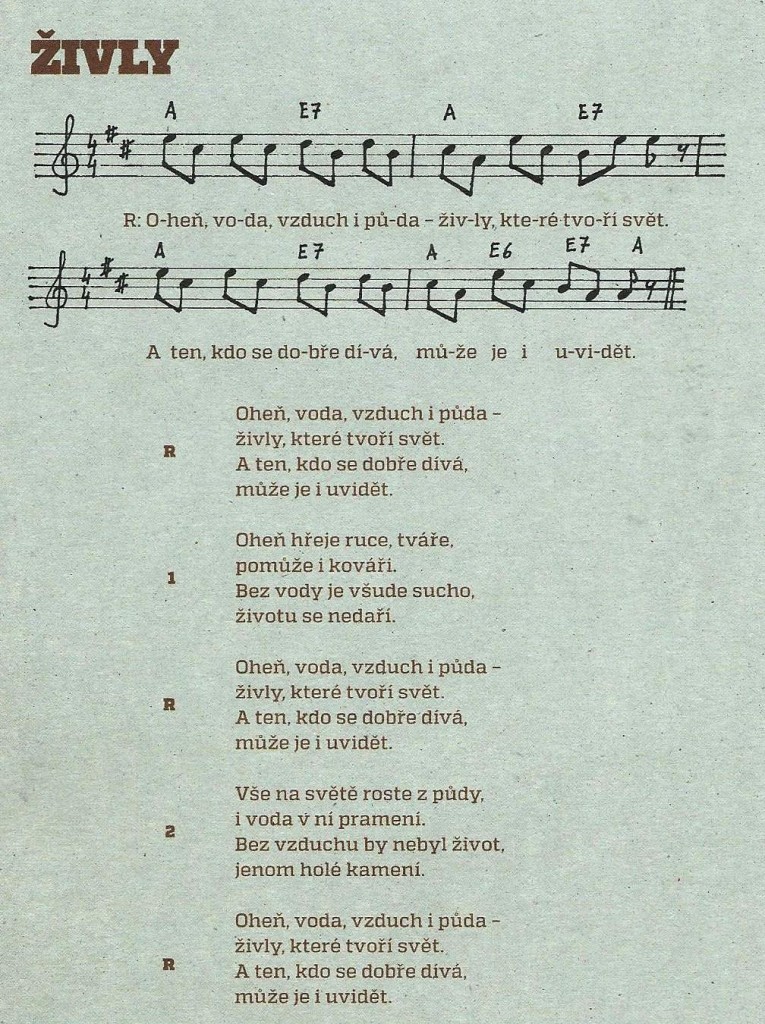 POČASÍPOČASÍ A PODNEBÍZPĚTČeská republika leží v mírném podnebném pásu. Počasí je zde proměnlivé. Střídají se zde 4 roční období.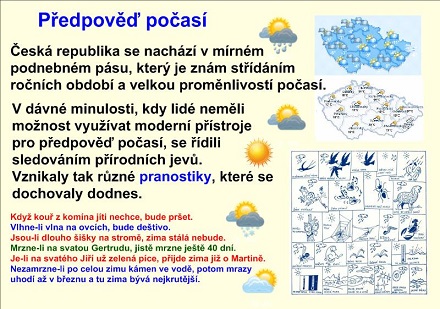 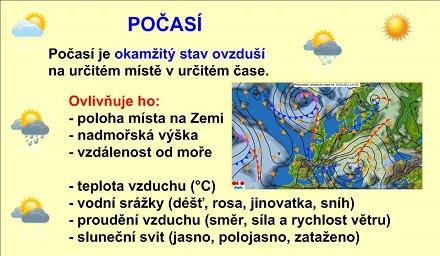 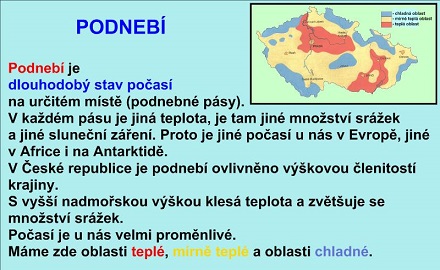 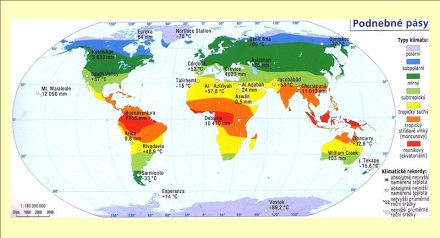 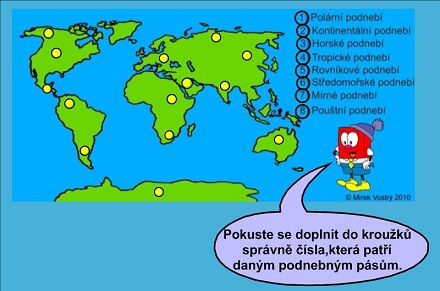 

Více zde: https://beckotc.webnode.cz/vlastiveda/poznavame-nasi-vlast/pocasi-a-podnebi/inspirace ke tvoření planethttps://cz.pinterest.com/pin/163748136423737577/něco o sluneční soustavěhttps://slideplayer.cz/slide/2419842/vesmír https://www.detskestranky.cz/?s=vesm%C3%ADrpracovní listyhttps://www.maminkam.cz/pracovni-listy-pro-predskolakyhttps://tvorimeprodeti.cz/category/pracovni-listy/https://www.detskestranky.cz/https://www.i-creative.cz/category/praclisty-pro-deti/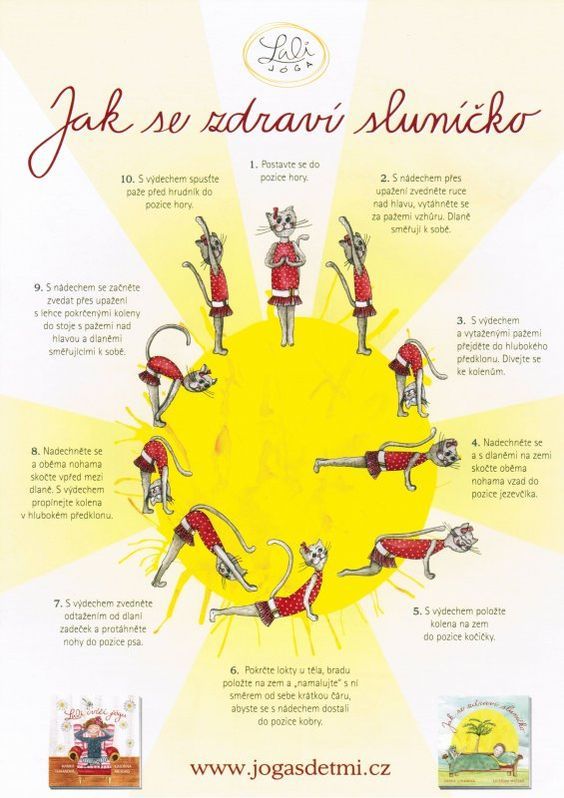 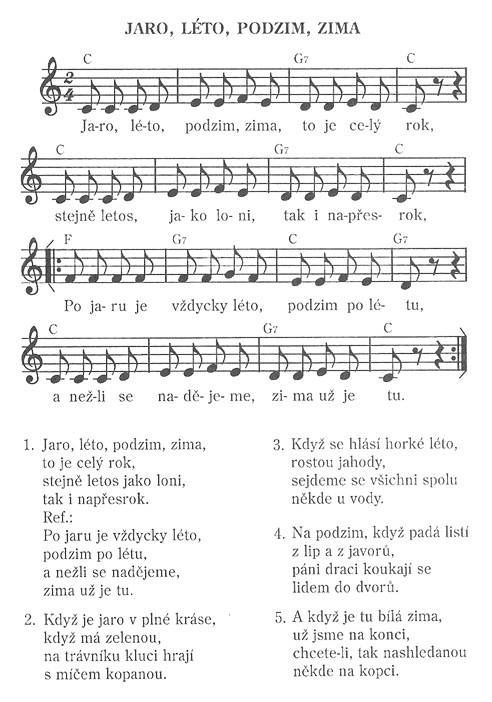 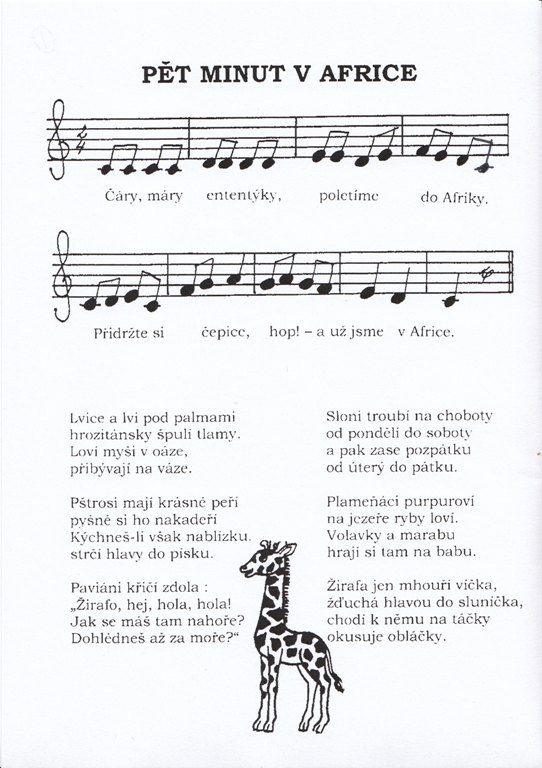 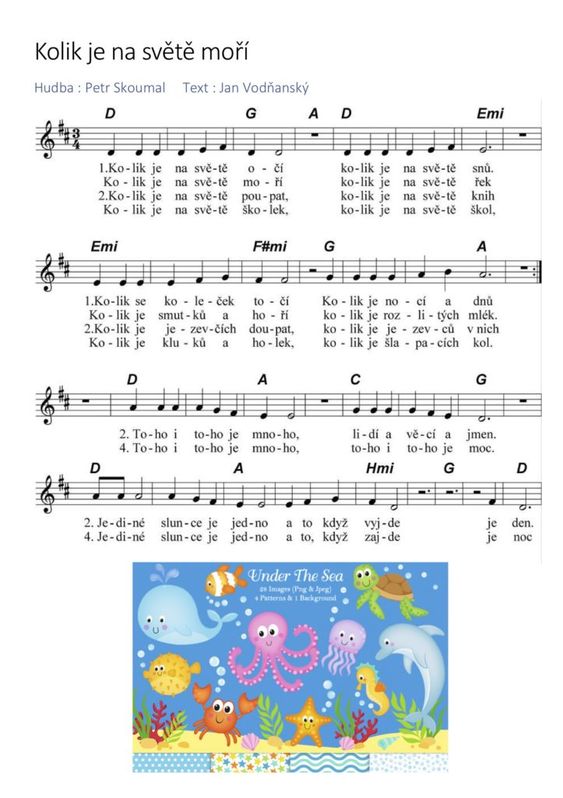 Učitelka (rodič):Můžeme jít pěšky?Děti:To je život těžký.(Otráveně, mávnou rukou, předstírají nezájem.)Učitelka:Nebo chvíli běžet?(Snaží se děti nadchnout.)Děti:A co takhle ležet.(Stále otráveně, lehnou si na zem, předstírají spánek.)Učitelka:Plout po vodě lodí?(Stále se snaží děti nadchnout.)Děti:Jó, tak to se hodí.(Radostněji, začínají předstírat zájem, sednou si do tureckého sedu a předstírají pádlování.)Učitelka:A co velké letadlo?Děti:To nás také napadlo!(Postaví se, roztáhnou ruce a znázorňují křídla letadla.)My chcem letět raketou, (Ruce spojí nad hlavou do tvaru špice rakety.)objevit zem dalekou.Mimozemští lidé přeci,umí jistě velké věci.Nevěříte? No tak ať,vy znáte jen náklaďák!Přátelé – chvátám, chvátám,Dva kroky vlevo, zároveň rukama švihnout dvakrát nad hlavou vlevo.nemám chvíli klid.Dva kroky vpravo, zároveň rukama švihnout dvakrát nad hlavou vpravo.Já tam, já tamDva kroky vlevo, zároveň rukama švihnout dvakrát dole vlevo u kolen.dávno už měl být.Dva kroky vpravo, zároveň rukama švihnout dvakrát dole vpravo u kolen.Ne, ne, ne nesnídám, nesvačím,nestihnu to nestačím.Rychle běžíme na místě.Promiňte, vážení, mám veliké zpoždění.Dřep, schoulit do klubíčka.Bez dechu, ve spěchu,Ruce v bok, stoj na místě. Levou nohou výpad vpřed.ženu si to po mechu.Ruce v bok, stoj na místě. Pravou nohou výpad vpřed.Pověřen úkoly,Ruce v bok, stoj na místě. Levou nohou výpad vpřed.ženu si to po poli.Ruce v bok, stoj na místě. Pravou nohou výpad vpřed.Přátelé – chvátám, chvátám,Dva kroky vlevo, zároveň rukama švihnout dvakrát nad hlavou vlevo.nemám chvíli klid.Dva kroky vpravo, zároveň rukama švihnout dvakrát nad hlavou vpravo.Já tam, já tamDva kroky vlevo, zároveň rukama švihnout dvakrát dole vlevo u kolen.dávno už měl být.Dva kroky vpravo, zároveň rukama švihnout dvakrát dole vpravo u kolen.Ne, ne, ne nesnídám, nesvačím, Rychle běžíme na místě.nestihnu to nestačím.Promiňte, vážení, mám veliké zpoždění.Dřep, schoulit do klubíčka.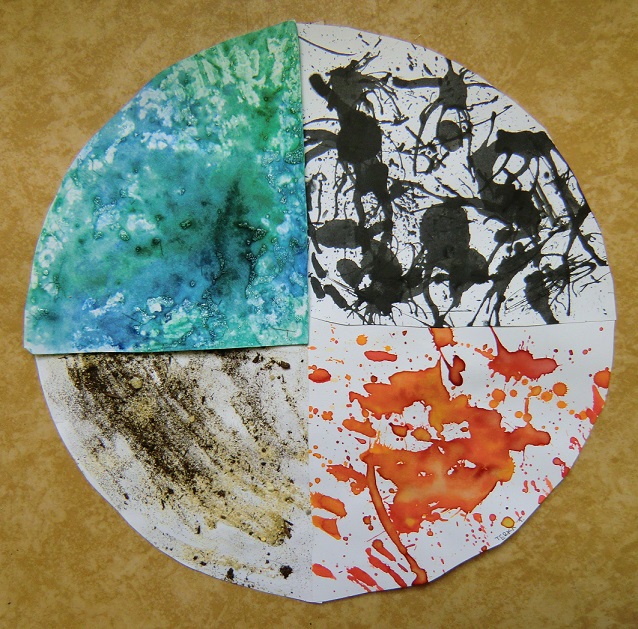 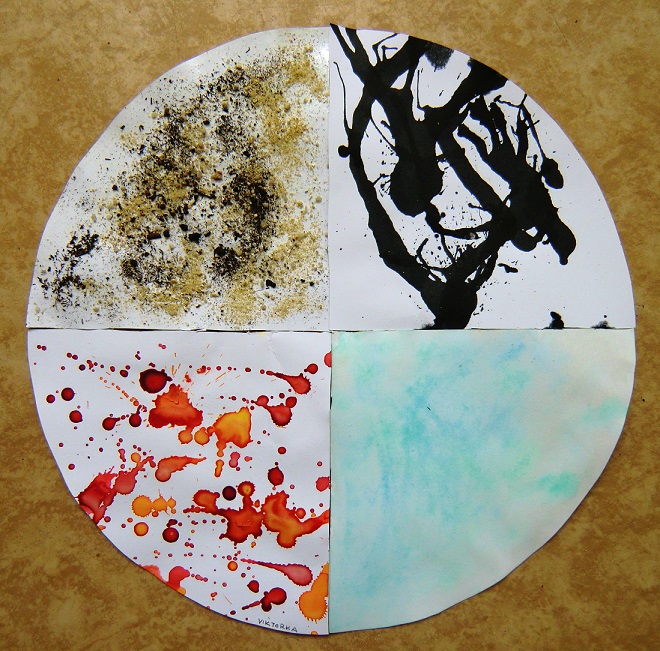 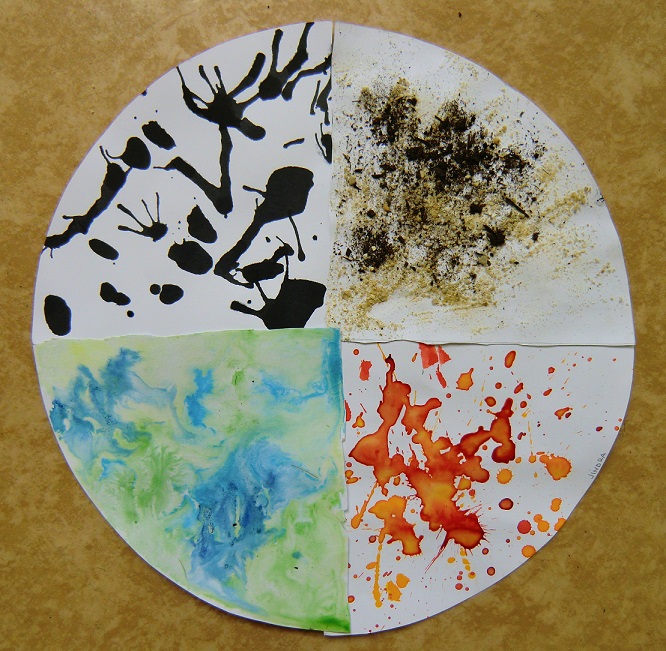 